SKRIPSIPENGARUH TERAPI RELAKSASI AUTOGENIC TERHADAP TINGKAT KECEMASAN KELUARGA PASIEN DI RUANG ICU RSUD SIDOARJO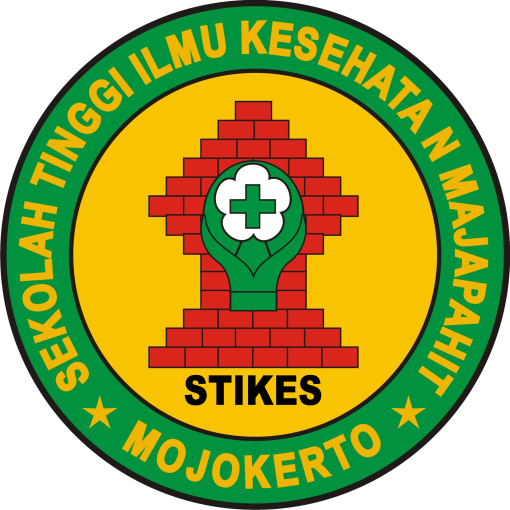 OLEH:ERNA PURNAMAWATI2124201028PROGRAM STUDI S1 KEPERAWATANSEKOLAH TINGGI ILMU KESEHATAN MAJAPAHITMOJOKERTO2023